My job is the best!With a partner, read the following questions, and answer with a name from someone in the story. The names can be found in the box: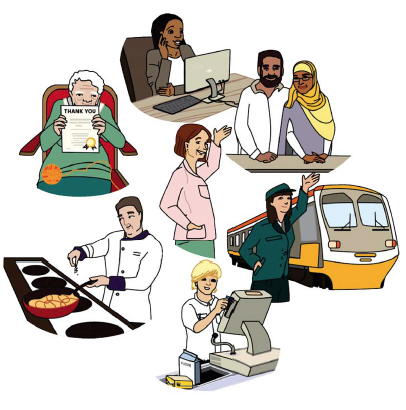 Question:Answer:1.Who is a toddler?2.Who works as a driver?3.Who works as a volunteer?4.Who’s lucky?5.Who lives at 77 Hope Street?6.Who lives across the street from Grace7.Who lives on the odd side of the street?8.Who helps people with washing, ironing and shopping?9.Who works at home looking after a child?10.Who is elderly?11.Who has four legs?12.Whose job makes him happy?13.Who is a student and works at night?14.Who is married to each other?15.Who is a chef?16.Who wants to be the boss?17.Who wears a uniform?18.Who are partners in business?19.Who are partners romantically?20.Who lives in an apartment?21.Who lives on the even side of the street?22.Who lives alone?23.Who is a student and works during the day?24.Who is Betty’s next-door neighbour?25.Who works for love, not money?26.Who loves making money?27.Who writes letters and emails? 28.Who lives at 75 Hope Street?29.Who works at the supermarket?30.Who works as a carer?31.Who starts work at 7am?32.Who wants to be a train driver?33.Who’s so tired? 34.Who is a teenager?35.Who doesn’t live on Hope Street?36.Who can clean your curtains?37.Who lives with their parents?38.Who lives at 66A Hope Street?39.Who wears a badge?40.Who thinks their job is the best?